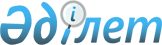 О внесении изменения в постановление Правительства Республики Казахстан от 21 августа 2004 года N 884 и признании утратившим силу постановления Правительства Республики Казахстан от 19 января 2005 года N 28
					
			Утративший силу
			
			
		
					Постановление Правительства Республики Казахстан от 29 октября 2007 года N 1001. Утратило силу постановлением Правительства Республики Казахстан от 29 декабря 2007 года N 1369.



      


Сноска. Утратило силу постановлением Правительства РК от 29.12.2007 


 N 1369 


 (вводится в действие с 1 июля 2008 года).





      



      В соответствии с 
 Указом 
 Президента Республики Казахстан от 19 июня 2007 года N 346 "О дальнейшем совершенствовании системы государственного управления Республики Казахстан" Правительство Республики Казахстан 

ПОСТАНОВЛЯЕТ

:




      1. Внести в 
 постановление 
 Правительства Республики Казахстан от 21 августа 2004 года N 884 "Об утверждении Плана ребалансирования тарифов и тарифов на универсальные услуги телекоммуникаций" следующее изменение:



      подпункт 2) пункта 1 исключить.




      2. Признать утратившим силу 
 постановление 
 Правительства Республики Казахстан от 19 января 2005 года N 28 "О внесении дополнений и изменений в постановление Правительства Республики Казахстан от 21 августа 2004 года N 884".




      3. Настоящее постановление вводится в действие со дня подписания и подлежит официальному опубликованию.

      

Премьер-Министр




      Республики Казахстан


					© 2012. РГП на ПХВ «Институт законодательства и правовой информации Республики Казахстан» Министерства юстиции Республики Казахстан
				